Филиал №2 МБОУ «Первомайская средняя общеобразовательная школа»ИНТЕЛЛЕКТУАЛЬНЫЙ МАРАФОН«ПО МАТЕРИКАМ И ОКЕАНАМ»Провела: учитель географии Бабанина Ираида Александровна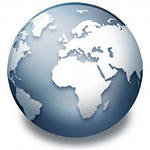 2013 гИГРАИнтеллектуальный марафон«По материкам и океанам»Цель:  Активизация познавательной деятельности учащихся при изучении географии  посредством проведения внеурочных мероприятий, путём создания игровых ситуаций.Задачи: Обобщить и закрепить  изученный материал по теме «Южные материки»;Расширить  кругозор обучающихся в области географии и географической номенклатуры.Использовать метапредметные связи для формирования  крепких знаний по предметам.Развивать умения детей в приобретени    дополнительных знаний и умений; Оборудование: оборудованный зал,  мультимедийный проектор, презентация, физическая и  зоогеграфическая карты  мира, карточки от «1» до «6» и «А», «В», «С».Участники: обучающиеся 7-8 классовИгра состоит из  5 туров, различающихся  по уровню сложности и алгоритму действий.  В первом  туре участвуют  12-15 обучающихся. Во второй тур переходят лидеры первого тура, набравшие максимальное количество баллов в первом туре.В третий тур выходят обучающиеся, набравшие максимум во втором туре и т.д.В суперигре принимают участие 2-3 ученика, набравшие максимальное количество баллов.Победители награждаются дипломами  и грамотами.1 тур: «Один из шести» - на экране шесть материков.  Участники отвечают на вопросы при помощи карточек от «1» до «6».В каждом туре участники могут получить бонусы за  дополнения к ответу.ВОПРОСЫ:Самый большой материк  по площади (Евразия-54 млн. кв. км)Самый маленький материк по площади (Австралия – Самый холодный материк (  Антарктида – полюс холода, t =Самый жаркий материк (Африка)Самый высокий материк Земли ( Антарктида, ср. высота –Самый сухой материк (Австралия)Самый влажный материк (Южная Америка)2 тур: «Один из трех».  Участники отвечают на шесть вопросов, один из трех предложенных вариантов правильный. Обучающиеся отвечают при помощи карточек от «1» до «3».ВОПРОСЫ:Река Нил находится на материке: АфрикаЮ.АмерикаАвстралияОзеро Эйр-Норт находится на материке:АфрикаЮ.АмерикаАвстралияГ. Аконкагуа находится на материке:АфрикаЮ.АмерикаАвстралияАнтарктида была открыта экспедицией:Д. КукаМ. Лазарева и Ф. БелинсгаузенаФ. ДрейкаВ Южной части Африки расположена пустыня:КалахариВикторияСахараСамый высокий водопад находится на материке:АфрикаЮ.АмерикаЕвразия3 тур: «Найди соответствие» Участникам нужно цифры с правильными  ответами сопоставить с соответствующими буквами. Участники отвечают при помощи карточек с цифрами «1», «2», «3»   и буквами «А», «В» и «С». На экране изображения:Бартоломео Диаш, Фернан Магеллан, Христофор Колумб.Г. Косцюшко, г. Килиманджаро, г. ДжомолунгмаМосква, Вашингтон, КиевЛенивец, Коала, ГориллаКакао, Баобаб, ЭвкалиптЖираф, Фенек, Окапи4 тур: «Убери лишнее». Участникам предлагаются три вопроса, три объета. Один из них «лишний», логически не соответствует данной триаде. Участники при помощи карточек с цифрами определяют неправильный ответ.ВОПРОСЫ:Перед вами названия каналов: Суэцкий. Панамский,  Английский – какой из этих каналов лишний. (Английский);Названия континентов: Австралия, Океания,  Африка  - что в этом перечне лишнее. (Океания)Три исторических объекта, когда-то существовавших  на Земле: фото 3-х из семи чудес света. Что лишнее на этих фотографиях? ( Пирамиды Хеопса в Гизе);5 тур: «Суперигра» - интегрированные задания. Участники дают устные ответы.О каком материке идет речь в стихотворении? (Австралия)Она располагается под нами

Там, очевидно, ходят вверх ногами,

Там на изнанку вывернутый год, 

Там расцветают в октябре сады,

Там в октябре, а не в июле лето,

Там протекают реки без воды

(Они в пустыне пропадают где-то) 

Там в зарослях следы бескрылых птиц,

Там кошкам в пищу достаются змеи,

Рождаются зверята из яиц,

И там собаки лаять не умеют,

Деревья сами лезут из коры,

Там кролики страшней, чем наводненье…Г. Усова  2. О каком материке идет речь в стихотворении? (Ю.Америка)Да осенит Вас Южный крест,

Названия – почти как музыка.

Хибарки посредине мусора,

Да осенит Вас Южный крест…

Стада, уставшие пастись,

Голодно-царственные гаучо.

И птицы – крохотнее бабочек,

И бабочки – с размахом птиц…Р. Рождественский 3. Где находится географический объект из данного произведения? Что это за произведение? ( Ю.Америка)-  Патагония! — воскликнула Элен. — Наверное.— Но разве через Патагонию проходит тридцать седьмой градус широты? — спросил майор.— Это легко проверить, — ответил Джон Манглс, раскрывая карту ……Как называется картина К. Брюллова?( Последний день Помпеи)
Где находится объект, изображенный на картине?(Италия)ФИНАЛПодведение итогов, поздравление победителей.Информационные источники:В.А.. Коринская, И.В. Душина, В.А. Щенев «География материков  и океанов» 7 класс, - М., «Дрофа», 2012 г.Э.А. Варатьян «История с географией или жизнь и приключения географических названий», - М., «Детская литература», 1989 г.http://collegy.ucoz.ru/http://nsportal.ru/shkola/geografiya/